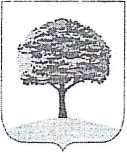 Департамент образования
администрации города ЛипецкаМУНИЦИПАЛЬНОЕ БЮДЖЕТНОЕ ОБЩЕОБРАЗОВАТЕЛЬНОЕ УЧРЕЖДЕНИЕСРЕДНЯЯ ОБЩЕОБРАЗОВАТЕЛЬНАЯ ШКОЛА №41 ИМЕНИ М.Ю.ЛЕРМОНТОВАГОРОДА ЛИПЕЦКАПротокол28.08.2021 г.заседания педагогического совета«Педагог как ценность образования и гарант его качества»Председатель: Сошкина О.В.Секретарь: Есина С.А.Присутствовали: 56 членов педсовета.ПОВЕСТКА ДНЯ:Вступительное слово директора. Выборы секретаря педагогического совета. /Директор Сошкина О.В./Выступление директора МБОУ СШ №41 Сошкиной О.В. «Педагог как ценность образования и гарант качества». Приветствие новых педагогов.Результаты государственной итоговой аттестации 2021-2022 учебный года.«Качество образования - есть качество не только конечных результатов, но и всех процессов, влияющих на конечный результат»./Заместитель директора Сафронова О.Н./Воспитание в современной школе: от программы к действиям. Новая программа воспитания. /Заместитель директора по ВР Жукова Т.Г./Время классных: серьезные вызовы, новые возможности, современные подходы.«Сочетание школьных традиций, педагогического наследия и новых современных подходов - возможность решения поставленных задач воспитания личности». /Педагог-психолог Карлина К.А./Система работы классного руководителя с родителями.Воспитание в современной школе: от программы к действиям. Новая программа воспитания. /Холяева Д.Ю. /7. Количество призовых мест, занятых обучающимися в интеллектуальных конкурсах муниципального уровня, проводимых по приказу Д О./ Заместитель директора Дугина Н.В./8    Создание школьного спортивного клуба «Старт»Постановили:   -   На основании приказа Министерства Просвещения РФ №117 от 23.03.2020 «Об утверждении порядка осуществления деятельности школьных спортивных клубов (в том числе в виде общественных объединений ), не являющихся юридическими лицами» части 3 статьи28 Федерального закона от 04.12.2007 года №329 «О физической культуре и спорте в Российской Федерации», а также в целях вовлечения обучающихся в занятия физической культуры и спортом создать школьный спортивный клуб «Старт» как общественное объединение, не являющееся юридическим лицом. Назначить руководителем школьного спортивного клуба «Старт» Пешкову Людмилу Борисовну, учителя физической культуры. Руководителю разместить информацию на сайте школы и разработать план спортивно-массовых мероприятий. Утвердить расписание занятий школьного спортивного клуба «Старт»Председатель:                                                                                 Сошкина О.В.Секретарь:                                                                                         Есина С.А.